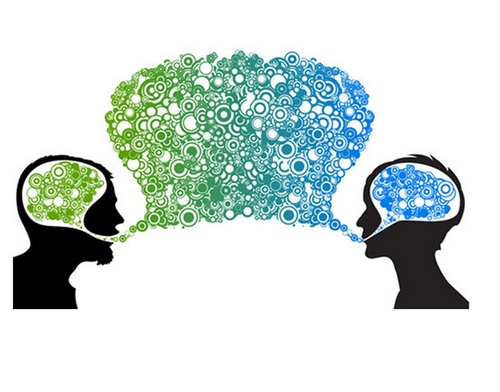 Albuquerque Talent Development Academy1800 Atrisco Rd. NW                        Albuquerque, NM 87120Phone: (505) 503-2465https://atda.schoolinsites.com/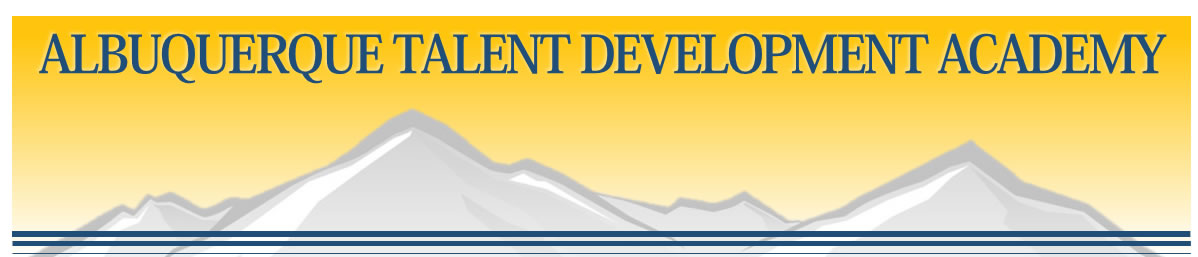 Title I Annual MeetingEach year, we hold our Title I Annual meeting on the same evening as our Open House in September.  During this meeting, we discuss: Our Participation in Title I  Title I Requirements Parent rights to be involved and  ways to be involved How Title I Funds are used Our School Letter Grade based on the New Mexico Standards Based Assessment Any of your additional questions_______________________________________________Volunteer Opportunities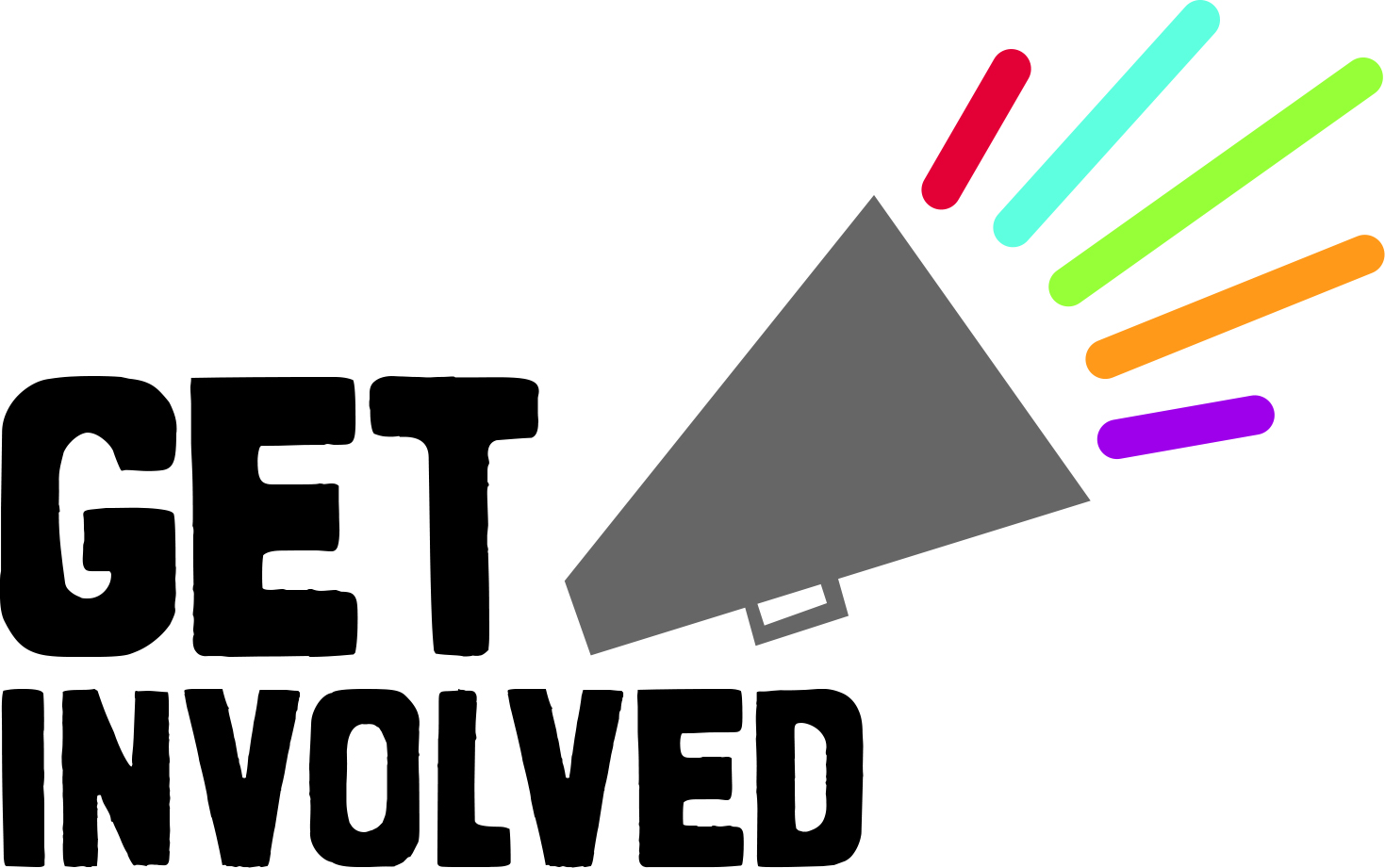 Family members are welcome to volunteer in the classroom, the office library, for campus projects or for events.  Please contact us to discuss volunteer opportunities.Title I Parent CompactThe Title I Parent Compact is an agreement co-developed by ATDA stakeholders to identify the expectations for students, parents, teachers, and administrators to fulfill as members of the team working together to help our students succeed.A copy of the compact is included  in ATDA registration documentsTeachers review the compact with parents and students during parent/teacher meetings.The Compact, (along with other Title I documents) is posted and can be viewed at any time on the ATDA websiteWe meet with parents during the school year to review and revise our Title I Parent Involvement Policy and Parent Compact.  We welcome your involvement and feedback! What Makes ATDA Unique?AdvancED accreditationMax student population of 200 and average class size of less than 20 studentsMonday through Thursday regular schedule with available Friday SchoolBussing available from the Westside (contact school for more info)Technological instruction driven by distribution of Chromebooks to every student and two full computer labsPersonalized Education Plans for every studentCutting-edge technology including SMART Boards in every classroomSafe campus with cameras in every classroom and exteriorFlag Football, Soccer, Basketball, and Volleyball sports teamsStudent CouncilExciting electives including Art, Journalism, Computer Fundamentals, and moreTutoring and Credit Recovery availableDual credit partnerships with CNM, UNM